Israel demands a king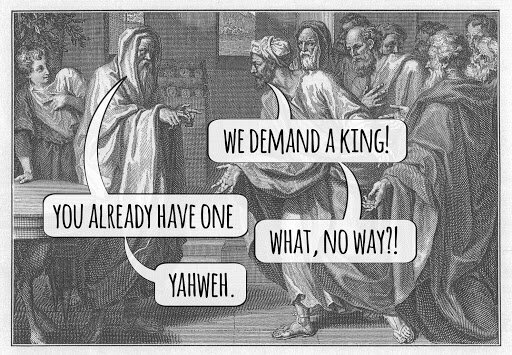 The Unified MonarchySaul Reigns: 1095 B.C. – 1015 B.C. (1 Samuel 10:17-2:13)David Reigns: 1015 B.C. – 970 B.C. (2 Samuel 1:1--1 Chronicles 19:1)Solomon Reigns: 970 B.C. – 930 B.C. (1 Chronicles 19:1--2 Chronicles 9:31)The Kingdom Splits: 930 B.C. (2 Chronicles 10)Chapter 1-Birth & presentation of SamuelChapter 2-Hannah’s Prayer and rejection of Eli’s sonsChapter 3-Call of Samuel as prophet Chapter 4-Israel’s lack of faith, defeat at the hands of the Philistines,and the death of Eli & his sons.Chapter 5-Philistine trouble with the Ark of the Covenant (tumors & destruction of their gods)Chapter 6-Philistines return the ark to Israel.  however, a group were destroyed because they looked at the ark.  “Who is able to stand before the LORD, this holy God?” 6:20Chapter 7-Samuel judges Israel and defeats the Philistines.Chapter 8v.1-3-Don’t think that bad kids started in the 60’sv.4-5-The Israelites wanted a king.  Who has been their king thus far?What’s wrong with their request?v.6-9-What is God’s response?v.10-18-What will a king do for them?	    What will the LORD do when they cry for Him?v.19-22-What was their motivation?	    Why would God “allow” so many problems? **Who do they choose to be king?This week’s readings:January 25.   I Samuel 13January 26.   I Samuel 14January 27.   I Samuel 15January 28.   I Samuel 16January 29.   I Samuel 17January 30.   I Samuel 18